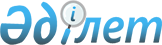 Об установлении ограничительных мероприятий
					
			Утративший силу
			
			
		
					Решение акима Павловского сельского округа Тарановского района Костанайской области от 22 июня 2018 года № 2. Зарегистрировано Департаментом юстиции Костанайской области 28 июня 2018 года № 7910. Утратило силу решением акима Павловского сельского округа Тарановского района Костанайской области от 19 ноября 2018 года № 3
      Сноска. Утратило силу решением акима Павловского сельского округа Тарановского района Костанайской области от 19.11.2018 № 3 (вводится в действие по истечении десяти календарных дней после дня его первого официального опубликования).
      В соответствии со статьей 35 Закона Республики Казахстан от 23 января 2001 года "О местном государственном управлении и самоуправлении в Республике Казахстан", подпунктом 7) статьи 10-1 Закона Республики Казахстан от 10 июля 2002 года "О ветеринарии" и на основании представления главного государственного инспектора Тарановской районной территориальной инспекции Комитета ветеринарного контроля и надзора Министерства сельского хозяйства Республики Казахстан от 4 июня 2018 года № 01-20/291, аким Павловского сельского округа РЕШИЛ:
      1. Установить ограничительные мероприятия в связи с возникновением бруцеллеза крупного рогатого скота на территории села Павловка Павловского сельского округа Тарановского района Костанайской области.
      2. Рекомендовать государственному учреждению "Отдел ветеринарии акимата Тарановского района" (по согласованию), государственному учреждению "Тарановская районная территориальная инспекция Комитета ветеринарного контроля и надзора Министерства сельского хозяйства Республики Казахстан" (по согласованию), республиканскому государственному учреждению "Тарановское районное управление охраны общественного здоровья Департамента охраны общественного здоровья Костанайской области Комитета охраны общественного здоровья Министерства здравоохранения Республики Казахстан" (по согласованию) провести необходимые ветеринарно-санитарные мероприятия для достижения ветеринарно-санитарного благополучия в выявленном эпизоотическом очаге.
      3. Государственному учреждению "Аппарат акима Павловского сельского округа" в установленном законодательством Республики Казахстан порядке обеспечить:
      1) государственную регистрацию настоящего решения в территориальном органе юстиции;
      2) в течение десяти календарных дней со дня государственной регистрации настоящего решения направление его копии в бумажном и электронном виде на казахском и русском языках в Республиканское государственное предприятие на праве хозяйственного ведения "Республиканский центр правовой информации" для официального опубликования и включения в Эталонный контрольный банк нормативных правовых актов Республики Казахстан;
      3) размещение настоящего решения на интернет-ресурсе акимата Тарановского района после его официального опубликования.
      4. Контроль за исполнением настоящего решения оставляю за собой.
      5. Настоящее решение вводится в действие по истечении десяти календарных дней после дня его первого официального опубликования.
      Руководитель государственного
      учреждения "Тарановская
      районная территориальная
      инспекция Комитета ветеринарного
      контроля и надзора Министерства
      сельского хозяйства
      Республики Казахстан"
      ______________ А. Досмухамбетов
      22 июня 2018 года
      Руководитель республиканского
      государственного учреждения
      "Тарановское районное управление
      охраны общественного здоровья
      Департамента охраны общественного
      здоровья Костанайской области
      Комитета охраны общественного
      здоровья Министерства
      здравоохранения Республики Казахстан"
      _______________ Б. Баймухаметов
      22 июня 2018 года
      Руководитель государственного
      учреждения "Отдел ветеринарии
      акимата Тарановского района"
      ______________ А. Леонович
      22 июня 2018 года
					© 2012. РГП на ПХВ «Институт законодательства и правовой информации Республики Казахстан» Министерства юстиции Республики Казахстан
				
      Аким Павловского сельского округа

М. Жортынбаев
